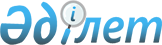 2010 жылы халықты еңбекпен қамту саласында азаматтарды әлеуметтік қорғау жөніндегі қосымша шаралар туралы
					
			Күшін жойған
			
			
		
					Павлодар облысы Ақтоғай аудандық әкімдігінің 2009 жылғы 24 желтоқсандағы N 226 қаулысы. Павлодар облысы Ақтоғай ауданының Әділет басқармасында 2010 жылғы 29 қаңтарда N 12-4-77 тіркелген. Күші жойылды - қолдану мерзімінің өтуіне байланысты (Павлодар облысы Ақтоғай аудандық әкімдігінің 2010 жылғы 31 желтоқсандағы N 309 қаулысы)      Ескерту. Күші жойылды - қолдану мерзімінің өтуіне байланысты (Павлодар облысы Ақтоғай аудандық әкімдігінің 2010.12.31 N 309 қаулысы).

      Қазақстан Республикасының 2001 жылғы 23 қаңтардағы "Қазақстан Республикасындағы жергiлiктi мемлекеттiк басқару және өзін-өзі басқару туралы" Заңының 31-бабының 1-тармағының 13, 14-тармақшаларына, Қазақстан Республикасының 2001 жылғы 23 қаңтардағы "Халықты жұмыспен қамту туралы" Заңының 18-1–бабына сәйкес, халықтың әлеуметтiк қорғалмаған санаттарынан шыққан жұмыссыздарды жұмыспен қамтуға көмектесу және әлеуметтiк қорғау мақсатында аудан әкiмдiгi ҚАУЛЫ ЕТЕДI:



      1. Әлеуметтiк жұмыс орындарын ұйымдастыру және қаржыландыру жөніндегі Нұсқаулық қосымшаға сәйкес бекiтiлсiн.



      2. Халықтың нысаналы топтарының құрамына енетiн тұлғалардың тiзбесi қосымшаға сәйкес бекiтiлсiн.



      3. "Ақтоғай ауданының жұмыспен қамту және әлеуметтiк бағдарламалар бөлiмi" мемлекеттiк мекемесi нысаналы топтарының жұмыссыздарына басымды бағыттарды қамтамасыз ететін мекемелер, кәсіпорындар және ұйымдармен әлеуметтік жұмыс орындарына жұмысқа орналастыру бойынша келісім-шарттар жасасын.



      4. Әлеуметтік жұмыс орындарды қаржыландыру, "Халықты еңбекпен қамту саласында азаматтарды әлеуметтік қорғау жөніндегі қосымша шаралар туралы" 002 бағдарламасы бойынша, 2010 жылға арналған аудан бюджеті қаражатынан жүзеге асырылады.



      5. Осы қаулы алғашқы ресми жарияланған күннен бастап он күнтізбелік күн өткеннен кейін қолданысқа енгізіледі.



      6. Осы қаулының орындалуын бақылау аудан әкiмiнiң орынбасары Б.З. Ысқақоваға мiндеттелсiн.      Аудан әкімі                                М. Көбенов

Аудан әкiмдiгiнiң 2009 жылғы

24 желтоқсан N 226 қаулысымен

бекітілді         Әлеуметтiк жұмыс орындарын ұйымдастыру

және қаржыландыру Нұсқаулығы

      Осы Нұсқаулық халықтың нысаналы топтарынаң шыққан жұмыссыздарды жұмысқа орналастыру үшiн әлеуметтiк жұмыс орындарын ұйымдастыру және қаржыландыру тәртiбiн анықтайды, әлеуметтік жұмыс орындарын ұсынатын жұмыс берушілердің (меншiк нысанына қарамастан) есеп айырысудың негізгі шарттары мен жүйесін реттейді.

1. Жалпы ережелер

      1. Осы Нұсқаулықта  пайдаланылатын негiзгi түсiнiктер:

      әлеуметтiк жұмыс орны – халықтың нысаналы тобынан шыққан жұмыссыз адамдарды жұмысқа орналастыру үшiн және шығындарының бiр бөлiгiн өтемақымен толықтыруға мүмкіндігі бар жұмыс берушiлермен жергілікті атқарушы органмен шартқа отыру негізінде құрылған жұмыс орны;

      нысаналы топтар – Қазақстан Республикасының "Халықты жұмыспен қамту туралы" Заңымен белгiленген жұмысқа орналасуда қиындыққа шалдыққан және әлеуметтiк қорғауды қажет ететiн топтар.



      2. Әлеуметтiк жұмыс орындарына орналасқан жұмыссыздарға Қазақстан Республикасының еңбек, зейнетақылық қамсыздандыру және сақтандыру туралы заңшығарушылық актiлерiнiң күшi жүредi.



      3. Жұмыссыздарды әлеуметтiк жұмыс орындарына жiберу "Ақтоғай ауданының жұмыспен қамту және әлеуметтiк бағдарламалар бөлiмi" мемлекеттік мекемесімен жүзеге асырылады.

2. Әлеуметтiк жұмыс орындарын ұйымдастыру және

оған жұмыссыздарды еңбекке орналастыру тәртiбi

      4. Әлеуметтiк жұмыс орындары нысаналы топтарға жататын жұмыссыздарды жұмысқа орналастыру үшiн еңбек ақы төлеудің 70%-ын жергілікті бюджет қаржысы есебінен төлеу шартымен жұмыс берушімен ашылады.



      5. Уәкілетті орган әлеуметтік жұмыс орындарын ашу мақсатында әлеуметтік жұмыс орындарын ұсынатын немесе ашатын жұмыс берушілермен қаржыландырудың мерзімі мен шарты және әлеуметтік жұмыс орындарын орындау туралы келісімшарттар құрады.



      6. Жұмыссыздарды әлеуметтік жұмыс орындарына жіберу олардың келісімі бойынша уәкілетті органмен жүргізіледі.



      7. Жұмыс берушілермен әлеуметтік жұмыс орындарына қабылданған жұмыссыздар уәкілетті органнан жұмыссыз есебiнен шығарылады.

3. Әлеуметтiк жұмыс орындарын

қаржыландыру көздерi мен шарттары

      8. Әлеуметтiк жұмыс орындарын қаржыландыру көздерi – жұмыс берушiлер мен жергiлiктi бюджет қаржысы.



      9. Жергiлiктi бюджеттен әлеуметтiк жұмыс орындарын қаржыландыру 002 "Еңбекпен қамту бағдарламасының" 102 "Халықты еңбекпен қамту саласында азаматтарды әлеуметтiк қорғау жөнiндегi қосымша шаралар" бағдарламасы бойынша iске асырылады.



      10. Әлеуметтік жұмыс орындарына қабылданған жұмыссыздардың еңбек ақысына кеткен шығындар жергілікті бюджет қаржысынан жабылады.



      11. Еңбек ақы төлеу жұмыс берушімен келісім негізінде берілетін өтемақымен жасалынады және республика бойынша бекітілген минималды жалақыдан кем болмауға тиiс.



      12. Бюджеттік қаржыны аудару бойынша есеп айырысу жұмыс берушілердің шоттарына жүргізіледі.

4. Әлеуметтiк жұмыс орындарын ұйымдастыру

және қаржыландыру тәртiбiне бақылау жасау

      13. Әлеуметтiк жұмыс орындарын ұйымдастыру және қаржыландыру Нұсқаулығын бақылау заңнамада белгiленген тәртiппен мемлекеттiк органдармен жүзеге асырылады.

Аудан әкiмдiгiнiң 2009 жылғы 

24 желтоқсан N 226 қаулысымен

бекітілді         

Ақтоғай ауданы бойынша халықтың нысаналы

топтарының косымша тұлғаларының тiзбесi      1. 50 жастан асқандар.

      2. Дәрігерлік еңбектік сараптамалық комиссияның еңбекке шектеулі жарамдығы туралы анықтамасы бар тұлғалар.

      3. Отбасында бiрде-бiр жұмыс iстейтiн адамы жоқ аз қамтамасыз етілген отбасыларынан шыққан жұмыссыздар.

      4. Ұзақ емделудi қажет ететiн бар отбасы мүшелерi, жұмыссыздар.

      5. Көп балалы отбасылардың жұмыссыз ата-аналары.

      6. Мүгедек балаларды тәрбиелейтін жұмыссыздар.

      7. 24 жаска дейінгі жұмыссыз жастар.

      8. Жұмыспен қамту және әлеуметтік бағдарламалар бөлімі мемлекеттік мекемесінің жолдамасы арқылы қәсіби дайындықтан және қайта даярлаудан өткен жұмыссыздар.

Аудан әкiмдiгiнiң 2009 жылғы

24 желтоқсан N 226 қаулысына

қосымша          2010 жылға арналған Ақтоғай ауданы бойынша

әлеуметтiк жұмыс орындарына еңбекке орналастыру кестесi
					© 2012. Қазақстан Республикасы Әділет министрлігінің «Қазақстан Республикасының Заңнама және құқықтық ақпарат институты» ШЖҚ РМК
				р/рАуылдық округтер атауларыЖұмысқа орналастырыладыАйлар бойыншаАйлар бойыншаАйлар бойыншаАйлар бойыншаАйлар бойыншаАйлар бойыншаАйлар бойыншаАйлар бойыншаАйлар бойыншаАйлар бойыншаАйлар бойыншаАйлар бойыншар/рАуылдық округтер атауларыЖұмысқа орналастырыладыҚаңтарАқпанНаурызСіуiрМамырМаусымШілдеТамызҚырқүйекҚазанҚарашаЖелтоқсаң1Ақтоғай ауылдық округi2010552Әуелбек ауылдық округi3Барлыбай ауылдық округi8444Басқамыс ауылдық округi335Жалаулы ауылдық округi6Жолболды ауылдық округi447Қараоба ауылдық округi8Қожамжар ауылдық округi155109Мүткенов ауылдық округi 8810Приречен ауылдық округi11Разумов ауылдық округi2212Харков ауылдық округi158713Шолақсор ауылдық округi532Аудан бойынша80234611